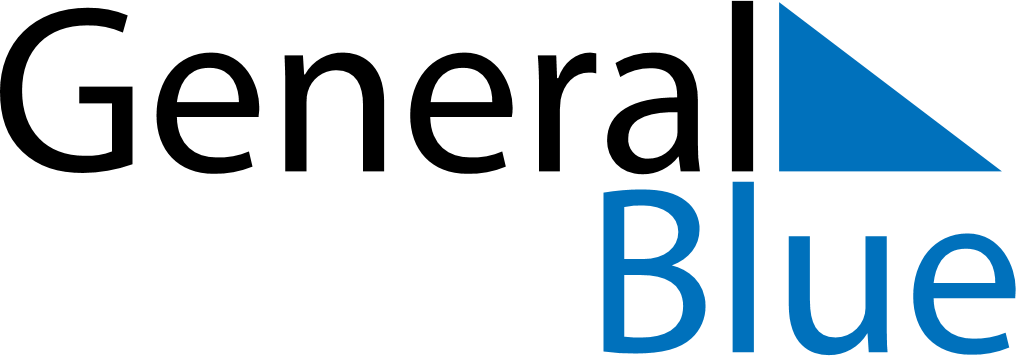 April 2023April 2023April 2023TanzaniaTanzaniaSundayMondayTuesdayWednesdayThursdayFridaySaturday12345678Karume Day
Good Friday9101112131415Easter SundayEaster Monday16171819202122End of Ramadan (Eid al-Fitr)23242526272829Union Day30